PROGRAMACIÓN DELMÓDULODRENAJE ESTÉTICO Y TÉCNICAS POR PRESIÓNCÓDIGO: 0748DURACIÓN: 115 HORAS.CURSO: SEGUNDOCICLO FORMATIVOESTÉTICA INTEGRAL Y BIENESTARGRADO: SUPERIOR(2020/2021)FAMILIA PROFESIONAL: IMAGEN PERSONALI. E. S. GASPAR MELCHOR DE JOVELLAN	ÍNDICEINTRODUCCIÓN                                                                                                  COMPETENCIA GENERAL                                                                               OBJETIVOS GENERALES DEL MÓDULO PROFESIONAL				 RESULTADOS DE APRENDIZAJES Y CRITERIOS DE EVALUACIÓN	RELACION DE UNIDADES DE TRABAJO DEL MÓDULO PROFESIONAL	SECUENCIACIÓN Y DISTRIBUCION TEMPORAL DE CADA UNA DE LAS UNIDADES DE TRABAJOMETODOLOGIA Y ESTRATEGIA DIDÁCTICA                                                                                                                       UNIDADES DE COMPETENCIA CONTENIDOS DE CADA UNIDAD DIDACTICACONTENIDOS MÍNIMOS DEL MÓDULO PROFESIONAL		ACTIVIDADES DE ENSEÑANZA-APRENDIZAJE ACTIVIDADES DE EVALUACION Y CALIFICACIÓN	RECURSOS DIDÁCTICOS        CRITERIOS DE CALIFICACIÓN DEL MÓDULO PROFESIONAL				             ORIENTACION PEDAGÓGICAS				                       MEDIDAS DE ATENCIÓN A LA DIVERSIDAD                                                                                                              ACTIVIDADES Y PROCEDIMIENTOS DE REFUERZO O DE RECUPERACIÓN     PROCEDIMIENTO PARA QUE EL ALUMNADO Y SUS FAMILIAS CONOZCAN LAS PROGRAMACIONES DIDÁCTICAS.MEDIDAS PARA LA UTILIZACIÓN DE TECNOLOGÍAS DE LA INFORMACIÓN Y LA COMUNICACIÓN. EVALUACIÓN DE LA PRÁCTICA DOCENTEACTIVIDADES COMPLEMENTARIAS Y EXTRAESCOLARES		 REVISIÓN DE LA PROGRAMACIÓN                                                              INTRODUCCIÓN La presente programación corresponde a la Programación Didáctica para el curso escolar 2019/20 del módulo “Drenaje estético y técnicas por presión”, uno de los módulos de los 14 que integran el Ciclo Formativo de Grado Superior de Estética Integral y Bienestar, perteneciente a la familia profesional de IMAGEN PERSONAL de la Formación Profesional Reglada del sistema educativo. COMPETENCIA GENERALLa competencia general de este título consiste en dirigir y organizar el desarrollo de los servicios estéticos, planificar y realizar tratamientos estéticos relacionados con la imagen y el bienestar, y aplicar técnicas estéticas hidrotermales, depilación e implantación de pigmentos, asegurando la calidad, prevención de riesgos laborales y gestión ambiental.OBJETIVOS GENERALES DEL MÓDULOLa formación del módulo contribuye a alcanzar los objetivos generales a), b), c), d), i) y n) del ciclo formativo, y las competencias a), b), c), d), g) y k) del título.Los objetivos generales del módulo son los siguientes.     a) Desarrollar nuevos servicios, evaluando los medios personales y materiales, para analizar la viabilidad de su implantación.b) Elaborar normas de actuación, detallando las fases del proceso y utilizando las tecnologías de información y comunicación, para diseñar documentos y protocolos estéticos y de atención al cliente.c) Organizar los recursos de la cabina de estética, controlando el stock, para gestionar su logística y almacenamiento.d) Aplicar procedimientos relacionados con el mantenimiento de equipos e instalaciones, cumpliendo la normativa, para asegurar el buen funcionamiento.    h) Identificar métodos, maniobras y parámetros, adaptándolos al análisis estético, para aplicar masajes estéticos y técnicas sensoriales asociadas   n) Identificar la variabilidad de los procesos estéticos, relacionándolos con los fundamentos anatomo-fisiológicos, hábitos saludables y las principales patologías asociadas, para garantizar la calidad de todos los servicios.RESULTADOS DE APRENDIZAJE Y CRITERIOS DE EVALUACIÓN1. Diseña procedimientos de trabajo, identificando los efectos y los puntos de aplicación del drenaje estético y las técnicas por presión. Criterios de evaluación:a) Se han determinado los efectos del drenaje estético sobre distintos órganos, aparatos y sistemas. b) Se han determinado las indicaciones y contraindicaciones de estas técnicas.c) Se han reconocido los principios básicos del drenaje estético manual y masaje por presión.d) Se ha establecido el método de localización de los puntos corporales de energía y zonas reflejas.e) Se han secuenciado las fases de los procedimientos de drenaje estético y las técnicas por presión.f) Se han analizado la evolución histórica y las escuelas de estas técnicas.2. Realiza el análisis previo, relacionando las necesidades estéticas con estos procesos.Criterios de evaluación:a) Se han especificado los métodos de exploración para el análisis previo al masaje.b) Se han aplicado los equipos y medios de diagnóstico facial y corporal.c) Se han determinado las alteraciones estéticas susceptibles de ser tratadas mediante estas técnicas. d) Se han aplicado técnicas de comunicación en la fase de toma de datos.e) Se ha establecido el diagnóstico estético. f) Se han establecido los sistemas de comunicación con otros profesionales.g) Se ha determinado y cumplimentado la documentación técnica.3. Organiza el espacio de trabajo, disponiendo equipos, útiles y productos, y aplicando medidas de prevención de riesgos.Criterios de evaluación:a) Se han caracterizado los espacios básicos donde se desarrolla el proceso de drenaje estético y las técnicas por presión.b) Se han reconocido los factores de ambientación del espacio de trabajo (ventilación, luz, color y olor, entre otros) como factores de calidad del servicio.c) Se han determinado las medidas de protección y seguridad del profesional y el usuario.d) Se han establecido parámetros para definir una buena higiene postural. e) Se han especificado los aspectos básicos de la imagen del profesional.f) Se han especificado las posiciones adecuadas, corporales y de las manos, para realizar la técnica.g) Se han reconocido las actitudes y cualidades del profesional de masaje.h) Se han justificado las técnicas de concentración y relajación como método de preparación del profesional.4. Realiza drenaje estético manual, identificando la zona y aplicando el protocolo establecido. Criterios de evaluación:a) Se han caracterizado las maniobras generales del drenaje estético manual.b) Se han establecido los parámetros de realización.c) Se han determinado los errores más frecuentes en la realización. d) Se ha seleccionado el tipo de maniobra de drenaje según el mapa anatómico que se va a tratar.e) Se han identificado zonas corporales que requieren precaución.f) Se ha aplicado el drenaje estético siguiendo justificadamente el orden zonal establecido. g) Se han seguido las medidas de precaución en la aplicación.h) Se han seguido las pautas establecidas en la realización de técnicas de drenaje estético.i) Se ha relacionado el DLM estético, con los tratamientos de colaboración médico- estéticos.5. Aplica técnicas de masaje por presión, justificando la selección de las maniobras y los parámetros de aplicación.Criterios de evaluación:a) Se ha determinado la zona de inicio del masaje por presión.b) Se ha identificado la zona refleja específica que hay que manipular tras el análisis. c) Se ha justificado la elección de la técnica de presión, en función de la zona que se va a tratar y sus efectos. d) Se ha secuenciado el orden de las maniobras.e) Se han especificado las pautas que hay que seguir en tratamientos de reflexología podal.f) Se ha relacionado el soporte de acomodación con la técnica oriental y zona en la que se va a aplicar. g) Se han seleccionado los parámetros de aplicación de maniobras en función de la técnica.h) Se ha valorado la necesidad de coordinar la presión, el movimiento corporal y la respiración.i) Se han especificado las pautas que se deben seguir en el masaje oriental.j) Se han aplicado las diferentes técnicas, siguiendo justificadamente el orden establecido.6. Controla los resultados en los procesos de drenaje estético y técnicas por presión, utilizando los parámetros establecidos.Criterios de evaluación:a) Se han identificado los indicadores de calidad en los procesos de drenaje estético y técnicas por presión.b) Se ha verificado el grado de cumplimiento de los procedimientos establecidos.c) Se ha controlado el grado de eficacia del tratamiento.d) Se han aplicado medidas correctoras a posibles desviaciones del objetivo que se pretende conseguir.e) Se ha utilizado el lenguaje técnico adecuado al nivel y profesión.f) Se ha determinado el tratamiento posterior al drenaje estético y técnicas por presión.g) Se han aplicado medidas para comprobar la calidad del servicio y la satisfacción del cliente. h) Se han elaborado pautas deontológicas importantes para la actividad de los profesionales de masajes con fines estéticos.ORIENTACIONES PEDAGÓGICASEste módulo profesional contiene la formación necesaria para desempeñar la función de prestación de servicios de técnicas manuales y complementarias.La definición de esta función incluye aspectos como:- Determinación y selección de las secuencias en estos masajes.- Recepción y atención del cliente.- Interpretación de las necesidades estéticas.- Organización del espacio de trabajo. - Supervisión del proceso.Las actividades profesionales asociadas a esta función se aplican en:- Diseño de procedimientos de trabajo de drenaje estético y técnicas por presión.- Ejecución de drenaje estético.- Aplicación de técnicas de masaje por presión.- Supervisión y ejecución de reflexología podal.RELACION DE UNIDADES DE TRABAJO DEL MÓDULO PROFESIONALSECUENCIACIÓN Y DISTRIBUCION TEMPORAL DE CADA UNA DE LAS UNIDADES DE TRABAJO En las evaluaciones se tratarán las unidades temáticas, no como compartimentos estancos de cada evaluación únicamente, sino que se enlazarán unas con otras, intercalando adecuadamente sus desarrollos, tanto en lo concerniente a la parte teórica, como a la parte práctica. Si se requiere, por motivos didácticos, se podrá realizar modificaciones en el orden de ejecución y desarrollo de las Unidades de Trabajo, así como la temporalidad que se asigna inicialmente.CONTENIDOS DE CADA UNIDAD DE TRABAJOLos contenidos son el conjunto de conocimientos, habilidades, destrezas y actitudes que contribuyen al logro de los objetivos de las enseñanzas y a la adquisición de las competencias. Los adaptaremos al contexto y necesidades de los alumnos.Los contenidos del módulo están organizados en las distintas U.T y se localizan en el punto anterior.METODOLOGIA Y ESTRATEGIA DIDÁCTICA   La metodología será fundamentalmente expositiva y explicativa para los contenidos conceptuales. Al principio de cada Unidad de Trabajo se impartirá los contenidos teóricos mediante diversos recursos didácticos (videos, fotocopias, fotografías, artículos, libros, etc.) La exposición de la teoría de la parte práctica se hará de forma dialogada y didáctica; el profesor dará las explicaciones oportunas y el alumno lo reflejará por escrito.Para el desarrollo de los contenidos procedimentales, se utilizará una metodología expositiva, demostrativa y activa. La presentación de los procedimientos se realizará en dos momentos; un primer momento expositivo y un segundo momento demostrativo para posteriormente utilizar una metodología activa y de participación con plena implicación de los alumnos. La ejecución práctica, por parte de los alumnos se realizará ajustándose a las circunstancias del centro, pudiendo ser esto causa de posibles alteraciones en la secuencia temporal de los contenidos anteriormente expuestos, y trabajando de forma individual o en pequeños grupos según las fases y /o tipos de tareas. La motivación por parte del profesor será constante, organizando, estimulando y orientando el proceso de enseñanza-aprendizaje. Se buscará un mutuo entendimiento entre profesor/a alumno/a, para una mejor comunicación y comportamiento social del alumnadoLos contenidos actitudinales se mantendrán siempre presentes.Actitud del alumnado                                                                                                                       Para considerar que el alumno/a cursa con aprovechamiento este módulo es necesario que adquiera y desarrolle las actitudes que a continuación se relacionan y que deben ser trabajadas, siendo objeto de evaluación, durante el desarrollo del mencionado módulo: -Respeto por las normas establecidas en el centro educativo para la puesta en marcha del proceso de enseñanza- aprendizaje de este módulo.Respeto por las opiniones ajenas.Esfuerzo en el trabajo para alcanzar los objetivos en el tiempo previsto.Pulcritud en su propia imagen personal, su puesto formativo, su equipo personal de trabajo, los medios materiales que le son encomendados y en los trabajos que realiza.Responsabilidad en cuanto al buen uso de instalaciones y medios materiales empleados para su formación.Iniciativa de propuesta en la mejora de las condiciones de puesta en práctica de las actividades que ha de realizar para su formación.Iniciativa y diligencia en la toma de decisiones y en la reacción ante situaciones inesperadas.Trato atento y cortés dispensado a todos los miembros de la comunidad escolar y a los usuarios del servicio de asesoramiento sobre productos cosméticos.Respeto y aplicación de las normas de deontología profesional inherentes a la profesiónAutoevaluación de la calidad de su trabajo y valoración del buen hacer profesional.Asistencia regular, puntual y con la actitud adecuada a las clases, participando en las actividades propuestas, en la forma prevista en cada una de ellas.Lenguaje oral y no verbal adecuado a nuestro perfil profesionalTrabajo en equipo.Respeto a las orientaciones profesionales del profesor en el proceso de enseñanza-aprendizaje.UNIDADES DE COMPETENCIA Las competencias profesionales, personales y sociales de este módulo son a), b), c), d), g) y k) del título. Las que se relacionan a continuación:a) Analizar la viabilidad de la implantación de nuevos servicios, evaluando los medios materiales y personales para su desarrollo en la empresa.b) Diseñar protocolos estéticos y documentos de consentimiento informado, utilizando las tecnologías de la información y comunicación.c) Gestionar la logística y el almacenamiento, aprovisionando con el material necesario para asegurar el buen funcionamiento de todos los servicios que ofrece la empresa de estética.d) Determinar y supervisar el trabajo de cada profesional a su cargo, coordinando y programando las actividades.      g) Aplicar masajes y drenajes linfáticos estéticos, seleccionando técnicas y procedimientos.    k) Asesorar al cliente, informando de los efectos de los tratamientos y cosméticos, su relación con la fisiología cutánea, los hábitos de vida saludables y las precauciones que hay que seguir antes, durante y después de su aplicación.CONTENIDOS MÍNIMOS DEL MÓDULO PROFESIONAL		Diseño de procedimientos de drenaje estético y técnicas por presión: - El drenaje estético. Líneas divisorias y cuadrantes linfáticos. Efectos del drenaje linfático estético sobre los distintos órganos, aparatos y sistemas. Indicaciones y contraindicaciones relativas y absolutas del drenaje estético.- Masajes por presión. Clasificación. Principios básicos. Semejanzas y diferencias. Los puntos de energía y zonas reflejas. Efectos, indicaciones y contraindicaciones.- Diseño y elaboración de procedimientos de trabajo en el drenaje estético y técnicas por presión.Realización del análisis estético:- Estudio estético en el proceso. Aplicación de métodos. Identificación de la zona que hay que tratar: identificación de alteraciones estéticas o patológicas que influyen en los distintos masajes.- Toma de datos: técnicas de comunicación.- Cumplimentación de documentación técnica.Organización del espacio de trabajo:-. Adecuación de la cabina de masaje. Características básicas de la cabina de masaje. Higiene y mantenimiento.- Preparación del profesional: Técnicas de concentración y relajación. Preparación de las manos. Higiene postural.   - Acomodación y preparación del usuario.Realización de drenaje estético manual:Bases fundamentales de la técnica. Pautas de aplicación.Maniobras: características generales. Tipos. Criterios de selección.Parámetros de las diferentes maniobras de DLM. Criterios de selección.Organización de la ejecución. Zonas de tratamientos previos de las diferentes partes del cuerpo en DLM. Maniobras preparatorias y zonales de DLM. Procedimiento y secuencia zonal del DLM. Medidas de precaución en la aplicación.Asesoramiento posterior al masaje. Aplicación de técnicas de drenaje linfático para tratamientos estéticos post-medicina y cirugía estética. Ejecución de técnicas de masaje por presión:La reflexología podal en los procedimientos estéticos.Realización de técnicas de masajes orientales.Control de resultados en los procesos de drenaje estético y técnicas por presión:Parámetros que definen la calidad de los procesos de drenaje estético manual y técnicas por presión. Satisfacción del cliente. Evaluación y control de calidad. Cuestionarios de contraste.Desviaciones en la prestación de los servicios de drenaje estético y técnicas por presión.Resolución de quejas.ACTIVIDADES DE ENSEÑANZA-APRENDIZAJE Las actividades son la manera activa y ordenada de llevar acabo las experiencias deaprendizaje, son un elemento esencial para la consecución de los objetivos y laasimilación de los contenidos. A lo largo de los dos trimestres se realizarán actividades:AIM: Actividad de introducción y motivación. ACP: Actividad de conocimientos previos.ADC: Actividad de desarrollo de contenidos. ASE: Actividad de síntesis y evaluación.ARR: Actividad de recuperación y refuerzo. AA: Actividad de ampliación.A continuación, se citan algunas de las más importantes por Unidades de Trabajo.ACTIVIDADES DE EVALUACIÓN Y CALIFICACIÓNLas actividades de evaluación y calificación están redactadas en el cuadro anterior (ASE), se realizarán exámenes prácticos y teóricos. También, las actividades diarias tanto prácticas como teóricas serán evaluadas y calificadas. Se calificarán tal y como se reflejan en el punto de criterios de calificación.RECURSOS DIDÁCTICOS   Soportes para la ejecución drenaje estético y técnicas por presión: Camilla.Sillón reclinable.Futón.  Utensilios:Bol, espátulas, esponjas, etc.Productos cosméticos específicos para drenaje y técnicas por presión, en todas sus formas cosméticas.Lencería específica para aplicación de técnicas de estética.Productos para la limpieza y desinfección y/o esterilización de utensilios.Aparatos germicidas y esterilizadores.Libros: Libro específico de Drenaje linfático manual y mecánico en estética (Editorial Videocinco) Ficha técnica del cliente.Informe médico para la esteticista.Medios audiovisuales: vídeo, Power point, diapositivas, transparencias etc.Revistas profesionales, manuales de aparatología, fichas técnicasCRITERIOS DE CALIFICACIÓN DEL MÓDULO PROFESIONALEl módulo de Drenaje Estético Manual y Técnicas por presión comprende dos evaluaciones. El peso específico de los criterios de calificación para las evaluaciones será el siguiente: Contenidos prácticos: se calificarán diariamente todas las prácticas realizadas, así como el interés, la actitud frente al trabajo, el orden, la participación, la imagen profesional, el material requerido y pulcritud con la que se desarrollan cada una de ellas.El computo de todas estas prácticas junto con varios exámenes prácticos por evaluación tendrán un peso total del 70%. Dentro del 70%, tanto los exámenes prácticos como las prácticas diarias serán computadas a un 50% cada una parte.Es condición necesaria para la realización de las actividades prácticos que el alumno actúe como profesional y como modelo debido a las características propias del módulo, siendo por tanto evaluado en los dos roles. Si el alumno se negase a participar como modelo la evaluación será negativa, pudiendo suspender el módulo.Contenidos teóricos: se calificarán los exámenes teóricos, trabajos escritos, fichas, vídeos o presentaciones con un peso total del 30%. Dentro de este 30%, un 10% será para los trabajos teóricos (fichas, protocolos, ejercicios…) y el 20% para los exámenes.Se aplicará sanción en la corrección de los exámenes de todos los  alumnos de IMP, por faltas de ortografía, de 1, 5 puntos en total para alumnos de IMP,  como tope ( 0, 25 faltas y 0, 10 tildes).Se sumarán estos porcentajes siempre que la media de cada uno de los apartados sea igual o superior a 5.Las faltas injustificadas y retrasos reiterados influirán negativamente en la nota de la evaluación.La repetición de un examen al que un alumno no se haya presentado solo se realizará si éste aporta justificante médico por enfermedad o similar. Esta norma también es válida para la entrega de un trabajo cuando hay fecha establecida.			             ORIENTACION PEDAGÓGICAS	Este módulo profesional contiene la formación necesaria para desempeñar la función de prestación de servicios de técnicas manuales y complementarias.La definición de esta función incluye aspectos como:- Determinación y selección de las secuencias en estos masajes.- Recepción y atención del cliente.- Interpretación de las necesidades estéticas.- Organización del espacio de trabajo. - Supervisión del proceso.Las actividades profesionales asociadas a esta función se aplican en:- Diseño de procedimientos de trabajo de drenaje estético y técnicas por presión.- Ejecución de drenaje estético.- Aplicación de técnicas de masaje por presión.- Supervisión y ejecución de reflexología podal.		                       MEDIDAS DE ATENCIÓN A LA DIVERSIDAD     Para los alumnos que tengan dificultades con la materia se realizarán actividades de refuerzo tales como: sesiones de resolución de dudas previas a los exámenes, agrupamiento con compañeros aventajados en actividades de trabajo de los alumnos en clase, actividades en grupo para fomentar la colaboración y cooperación de los alumnos con mayor nivel de conocimientos con los que presenten un nivel más bajo, etc. En el caso de que haya alumnado con discapacidad reconocida se podrá realizar una adaptación curricular no significativa: no se adaptarán objetivos, contenidos ni criterios de evaluación, pero se podrán adaptar materiales, metodología y procesos de evaluación (más tiempo para la realización de exámenes, cambio en el tipo de prueba como, por ejemplo, oral en lugar de escrita, etc.) ACTIVIDADES Y PROCEDIMIENTOS DE REFUERZO O DE RECUPERACIÓN    Los alumnos que no superen en la convocatoria ordinaria el módulo de Drenaje Estético y Técnicas por Presión se presentarán a la convocatoria de la prueba extraordinaria, se les entregarán un informe con los objetivos y los resultados de aprendizaje no conseguidos y, en su caso, las actividades de enseñanza y las pautas para conseguirlas. Las actividades que se proponen serán las mismas que se han podido ver el punto de actividades de enseñanza y aprendizaje, teniendo en cuenta su adaptación al tratarse de un periodo de recuperación. Irán enfocadas principalmente al estudio y repaso de contenidos prácticos y teóricos más concretos, realizando un seguimiento paulatino de los trabajos realizados, tendrán los mismos procedimientos de evaluación y criterios de calificación, que se han seguido durante el curso.(En base a la orden 2222/2017, de 20 de junio de la comunidad de Madrid, una vez realizada la convocatoria ordinaria, el alumnado que no supere el módulo deberá presentarse a la convocatoria extraordinaria, cuyas pruebas se podrán celebrar, en el periodo comprendido hasta el 26 de junio de 2018.)-Se realizarán dos pruebas una sobre contenidos conceptuales y otra sobre los procedimentales para superar dicho módulo el alumno debe obtener un mínimo de 5 en cada una de ellas.   PROCEDIMIENTO PARA QUE EL ALUMNADO Y SUS FAMILIAS CONOZCAN LAS PROGRAMACIONES DIDÁCTICAS.Está programación didáctica se dará publicidad a través de la página Web del IES Gaspar Melchor de Jovellanos.Así mismo, en la primera U.T. se les explicará detalladamente a los alumnos, y se les entregará un resumen con los criterios de calificación y las normas de convivencia junto con un recibí que deberán firmar.MEDIDAS PARA LA UTILIZACIÓN DE TECNOLOGÍAS DE LA INFORMACIÓN Y LA COMUNICACIÓN. La utilización de las TIC, es uno de los objetivos establecidos por la LOMCE. Es un factor determinante como estrategia metodológica, porque motivan a los alumnos, mejoran sus aprendizajes y facilitan las adaptaciones de las necesidades educativas a los diferentes ritmos de aprendizaje, promueven un aprendizaje flexible, cooperativo e interdisciplinario, posibilitan el trabajo en grupo y favorecen el desarrollo de búsqueda y selección de la información.Se utilizarán ordenador y proyector.Se hará uso de la plataforma Moodle disponible en el centro.Se realizarán actividades con vídeo montajes, que implicarán utilizar herramientas y aplicaciones de última generación.EVALUACIÓN DE LA PRÁCTICA DOCENTETodo proceso que se realiza y se programa con un fin requiere de una reflexión y autocrítica para poder mejorar y poder detectar los posibles errores o desviaciones que se pueden producir, en este caso durante el desarrollo del proceso de enseñanza y aprendizaje.Es conveniente que se realice un análisis detallado y tratamiento posterior a través de unaserie de medidas correctivas. Como docente considero que también es necesario someter el trabajo que realizamos a un proceso de evaluación, seguimiento y rectificación, garantizando así el correcto desarrollo de éste. A través de cuestionarios de satisfacción en los que se responden a preguntas formuladas para proporcionar la información deseada determinaremos si nuestra acción docente y nuestra programación han sido las adecuadas. Véase el siguiente cuestionario: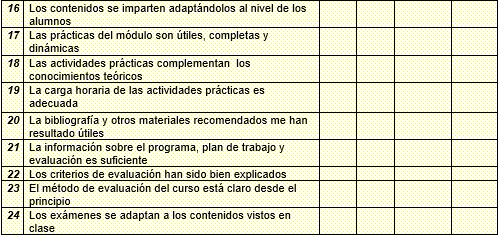 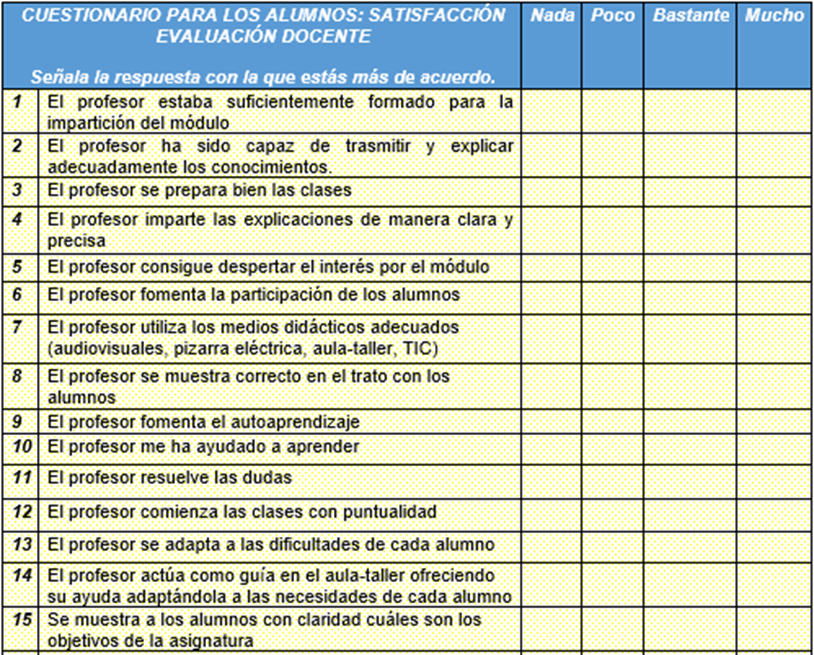 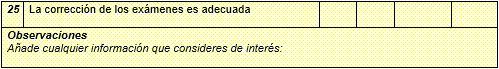 ACTIVIDADES COMPLEMENTARIAS Y EXTRAESCOLARESLas actividades complementarias y extraescolares programadas para este módulo son las recogidas en la programación general del departamento relacionadas con el módulo de masaje. REVISIÓN DE LA PROGRAMACIÓN                                                              Al finalizar el curso escolar debemos analizar los procesos y los resultados obtenidos para sacar unas conclusiones que nos permitan la mejora para siguientes cursos.UT.1. VISIÓN GENERAL DEL MÓDULO.1ª EVALUACIÓNUT.2. HISTORIA, EFECTOS, INDICACIONES Y CONTRAINDICACIONES DEL DLM.1ª EVALUACIÓNUT.3. ORGANIZACIÓN DEL ESPACIO DE TRABAJO.1ª EVALUACIÓNUT.4. EJECUCIÓN DEL DLM. MANIOBRAS, PARÁMETROS, EJECUCIÓN PRÁCTICA DEL DLM EN FACIAL Y CORPORAL I.1ª EVALUACIÓNUT.5. EJECUCIÓN PRÁCTICA DEL DLM ESTÉTICO EN CORPORAL II.2ª EVALUACIÓNUT.6. CLASIFICACIÓN DEL TÉCNICAS DE MASAJE POR PRESIÓN: CARACTERÍSTICAS, PARÁMETROS, PREPARACIÓN DEL PUESTO DE TRABAJO.2ª EVALUACIÓNUT.7. EJECUCIÓN TÉCNICA DE MASAJES ORIENTALES EN PROCEDIMIENTOS ESTÉTICOS2ª EVALUACIÓNUT.8. CALIDAD EN LOS SERVICIOS DE DRENAJE ESTÉTICO Y MASAJES POR PRESIÓN.2ª EVALUACIÓNHoras aprox.ContenidosUnidad de trabajo3 sesionesImportancia del módulo dentro del título de Técnico Superior en Estética Integral y Bienestar.Introducción al concepto de Drenaje.Ambientes idóneos para la práctica del proceso.Aptitudes y actitudes que debe tener el alumno.Conocimiento de los criterios de evaluación y calificación a tener en cuenta. UT.1.4 sesionesEvolución histórica. Diferencias fundamentales con el masaje clásico. Terminología.Líneas divisorias y cuadrantes linfáticos.Efectos del drenaje linfático estético sobre los distintos órganos, aparatos y sistemas: inmediatos y retardados, locales y a distancia.Indicaciones y contraindicaciones relativas y absolutas del drenaje estético.UT.2. 2 sesionesAdecuación de la cabina de masaje:Características básicas de la cabina de masaje y técnicas por presión: condiciones ambientales, temperatura, iluminación, mobiliario y equipamiento.Higiene y mantenimiento.Preparación del profesional:Imagen del profesional. Higiene personal y vestuario.Técnicas de concentración y relajación.Preparación de las manos.Ergonomía.Higiene postural.Acomodación y preparación del usuario. Posiciones anatómicas adecuadas al masaje.UT.3.60 sesionesBases fundamentales de la técnica. Pautas de aplicación.Maniobras. Características generales:Tipos: afloraciones, círculos fijos, bombeos, rotatorios dadores, combinados, arrastre y vaciado ganglionar. Aplicación simultánea y alterna.Criterios de selección.Parámetros de las diferentes maniobras de DLM: dirección, intensidad de presión, ritmo y tiempo. Criterios de selección.Organización de la ejecución:Zonas de tratamientos previos de las diferentes partes del cuerpo en DLM.Maniobras preparatorias y zonales de DLM.Procedimiento y secuencia zonal del DLM: orden básico de las secuencias. Precauciones. Contraindicaciones.Medidas de precaución en la aplicación.UT.4.20 sesionesAplicación de técnicas de drenaje linfático para tratamientos estéticos post-medicina y cirugía estética:Indicaciones estéticas y efectos del DLM en tratamientos médico-estéticos.Alteraciones post-traumáticas relacionadas con la medicina y la cirugía estética que se pueden tratar con DLM.Indicaciones, precauciones y contraindicaciones relativas o absolutas en la aplicación de estas técnicas.Errores más frecuentes en la realización de DLM.	UT.5.4 sesionesRealización de masajes en zonas reflejas:Maniobras. Características generales. Tipos (presión con pulimento, presión circular y presión puntual, entre otras). Criterios de selección de las maniobras.Parámetros que definen los distintos tipos de presiones: dirección, intensidad, forma, tiempo, posiciones (de los dedos, las manos y los antebrazos) y dirección de las líneas.Organización de la ejecución. Determinación de la zona de inicio. Determinación y localización de la zona refleja específica que hay que manipular tras el análisis.Procedimiento y secuencia de repetición de las maniobras: orden básico de las secuencias.Precauciones en la aplicación.Asesoramiento posterior al masaje.La reflexología podal en los procedimientos estéticos:División zonal del pie: zonas verticales y horizontales, los puntos reflejos y los puntos cruzadosUT.6.20 sesionesAcomodación: criterios de selección del soporte adecuado (tatami y futón, entre otros).Exploración de la zona mediante la observación de puntos clave.Selección de las técnicas respiratorias para antes y durante el masaje.Maniobras: características generales. Criterios de selección de las maniobras. Las posiciones de los dedos, las manos, los antebrazos y el cuerpo.Parámetros que definen los distintos tipos de presiones: dirección, intensidad, tensión, ritmo, tiempo y dirección de las líneas.Organización de la ejecución. Determinación y localización de la zona y puntos de tratamiento que hay que manipular tras el análisis. Procedimiento y secuencia de repetición de las maniobras. Precauciones en la aplicación.Asesoramiento posterior al masaje. Frecuencia de las sesiones. Valoración de la inclusión de técnicas asociadas.UT.7.2 sesionesParámetros que definen la calidad de los procesos de drenaje linfático manual y técnicas por presión:Satisfacción del cliente.Evaluación y control de calidad.Cuestionarios de contraste.Desviaciones en la prestación de los servicios de drenaje estético y técnicas por presión.Deontología profesional.Resolución de quejas.UT.8.U.T.1AIM: Tormenta de ideas acerca de los ambientes idóneos para la práctica del DLM y técnicas por presión.ACP: Presentación de los criterios y normas que guiarán la gestión del proceso formativo.ADC: Explicación por mi parte sobre los criterios de evaluación y calificación. Exposición gráfica.U.T.2ACP: Identificación de los conocimientos previos: Lluvia de preguntas acerca del Sistema Linfático.ADC: Realización de unos muñecos con el recorrido del sistema circulatorio y linfático.U.T.3ADC: Explicación por mi parte acerca de las distintas condiciones para realizar el DLM y las técnicas por presión.ADC: Realización por parte de los alumnos de un mapa conceptual sobre los conceptos aprendidos.ASE: Realización por parte de los alumnos de una ficha técnicaU.T.4ADC: Explicación por mi parte de las distintas maniobras tanto a nivel teórico como práctico.ADC: Realización de numerosas prácticas por parte de los alumnos de las distintas maniobras y áreas corporales.ASE: Realización por parte de los alumnos de esquemas resumidos y elaborados para la secuencia y el orden de las distintas maniobras en función del área corporal. ASE: Realización de examen teórico y práctico sobre los contenidos de esta U.T.U.T.5ADC: Realización de supuestos prácticos por parte de los alumnos acerca de las distintas alteraciones relacionadas con los tratamientos médico-estéticos.ADC: Realización de numerosas prácticas por parte de los alumnos sobre los distintos protocolos de tratamiento realizando el DLM.ASE: Realización de examen práctico sobre los contenidos de esta U.T.ASE: Realización por parte de los alumnos (trabajando en grupo) de un vídeo tutorial de un área corporal realizando el DLM y explicando las distintas maniobras que se van desarrollando.U.T.6ADC: Explicación por mi parte acerca de las técnicas por presión.ADC: Demostración práctica acerca de las técnicas por presión en las distintas áreas corporales.U.T.7ADC: Demostración teórico-práctica por parte de un profesional de la reflexología, acerca de esta técnica.ASE: Realización de mapa conceptual por parte de los alumnos sobre las técnicas por presión.ASE: Realización de examen teórico y práctico sobre los contenidos de esta U.T. y la anterior.U.T.8ADC: Explicación por mi parte de las técnicas de satisfacción del cliente.ADC: Realización de un “Role playing”, los alumnos simularán una posible queja de un cliente y su resolución, trabajando por parejas, uno como profesional y el otro como cliente.